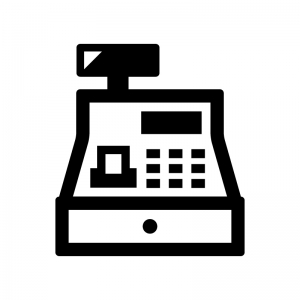 CASSAcassacassaCASSAcassacassaCASSAcassacassaCASSAcassacassaCASSAcassacassaCASSAcassacassac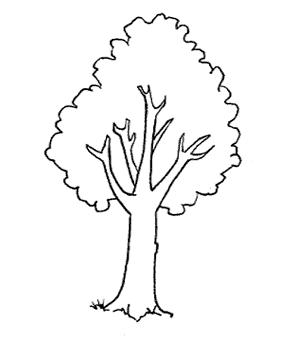 cALBEROalberoalberoALBEROalberoalberoALBEROalberoalberoALBEROalberoalberoALBEROalberoalberoALBEROalberoalberoALBEROalberoalberoALBEROalberoalberoALBEROalberoalberoALBEROalberoalbero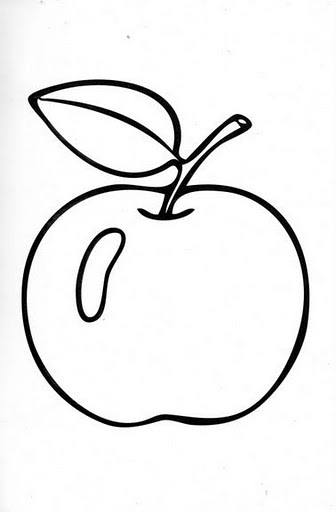 MELAmelamelaMELAmelamelaMELAmelamelaMELAmelamelaMELAmelamelaMELAmelamela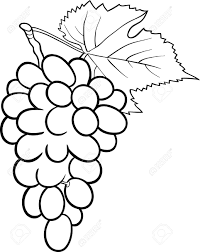 UVAuvauvaUVAuvauvaUVAuvauvaUVAuvauvaUVAuvauvaUVAuvauva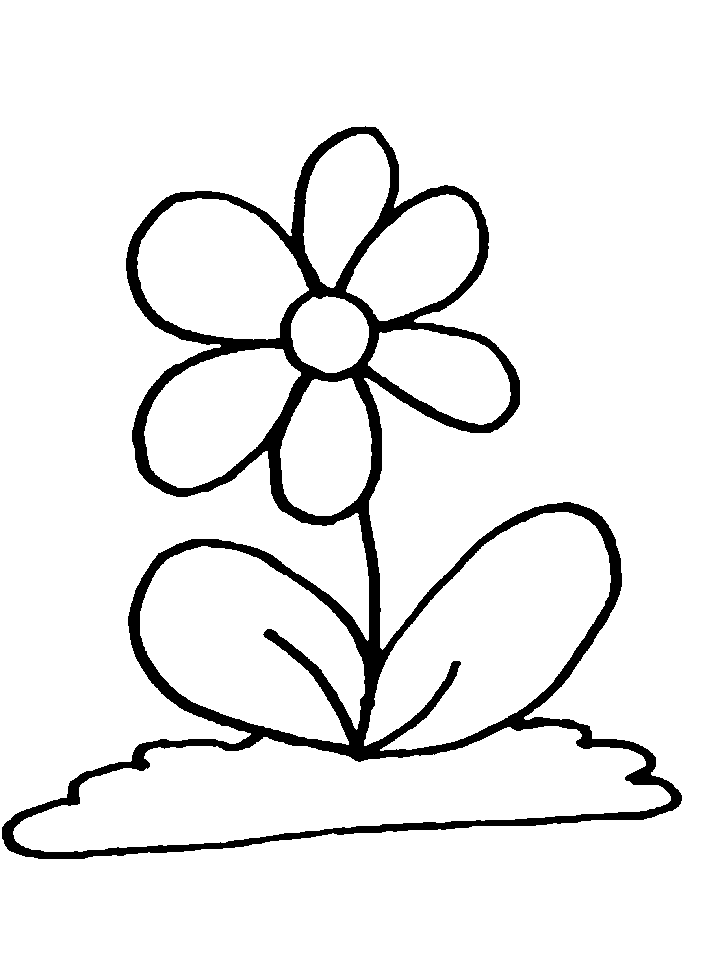 FIOREfiorefioreFIOREfiorefioreFIOREfiorefioreFIOREfiorefioreFIOREfiorefioreFIOREfiorefiore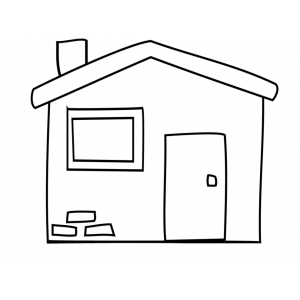 CASAcasacasaCASAcasacasaCASAcasacasaCASAcasacasaCASAcasacasaCASAcasacasa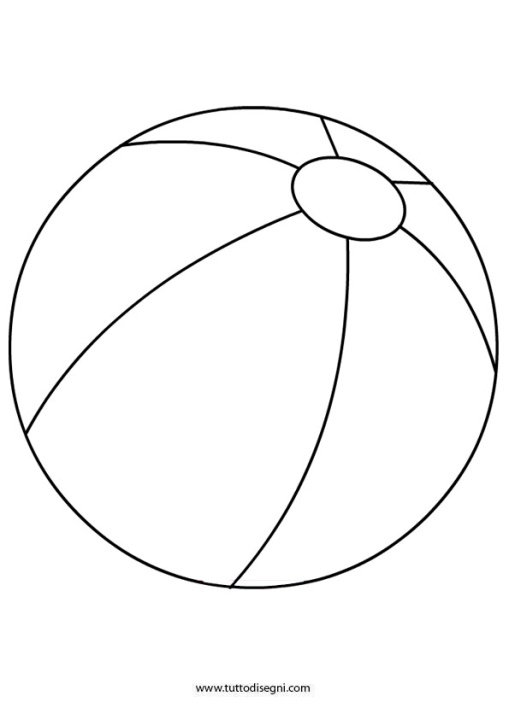 PALLApallapallaPALLApallapallaPALLApallapallaPALLApallapallaPALLApallapallaPALLApallapallaPALLApallapallaPALLApallapallaPALLApallapallaPALLApallapalla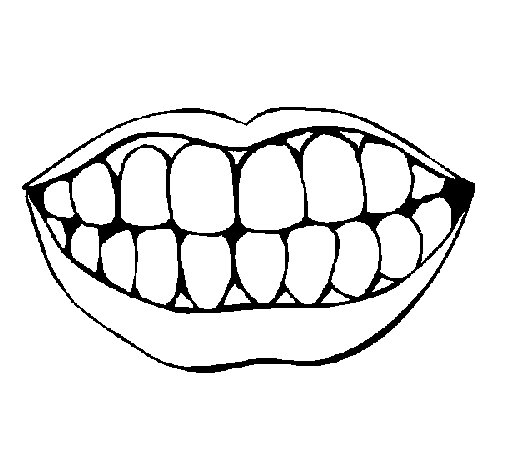 DENTIdentidentiDENTIdentidentiDENTIdentidentiDENTIdentidentiDENTIdentidentiDENTIdentidenti